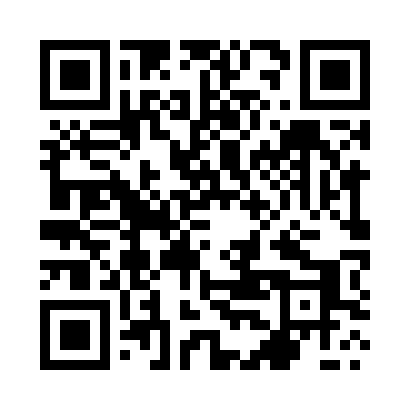 Prayer times for Gromadczyzna, PolandWed 1 May 2024 - Fri 31 May 2024High Latitude Method: Angle Based RulePrayer Calculation Method: Muslim World LeagueAsar Calculation Method: HanafiPrayer times provided by https://www.salahtimes.comDateDayFajrSunriseDhuhrAsrMaghribIsha1Wed2:124:5012:265:368:0210:322Thu2:114:4812:265:378:0410:333Fri2:104:4612:265:398:0610:334Sat2:094:4412:265:408:0810:345Sun2:084:4212:255:418:1010:356Mon2:084:4012:255:428:1210:367Tue2:074:3812:255:438:1310:368Wed2:064:3612:255:448:1510:379Thu2:054:3412:255:458:1710:3810Fri2:044:3212:255:468:1910:3911Sat2:044:3112:255:478:2110:3912Sun2:034:2912:255:488:2210:4013Mon2:024:2712:255:498:2410:4114Tue2:014:2512:255:508:2610:4215Wed2:014:2412:255:518:2810:4216Thu2:004:2212:255:528:2910:4317Fri2:004:2012:255:538:3110:4418Sat1:594:1912:255:548:3310:4519Sun1:584:1712:255:558:3410:4520Mon1:584:1612:255:568:3610:4621Tue1:574:1412:255:578:3710:4722Wed1:574:1312:265:588:3910:4823Thu1:564:1112:265:598:4110:4824Fri1:564:1012:266:008:4210:4925Sat1:554:0912:266:008:4410:5026Sun1:554:0712:266:018:4510:5027Mon1:544:0612:266:028:4610:5128Tue1:544:0512:266:038:4810:5229Wed1:544:0412:266:048:4910:5230Thu1:534:0312:266:048:5010:5331Fri1:534:0212:276:058:5210:54